Дельта-18.03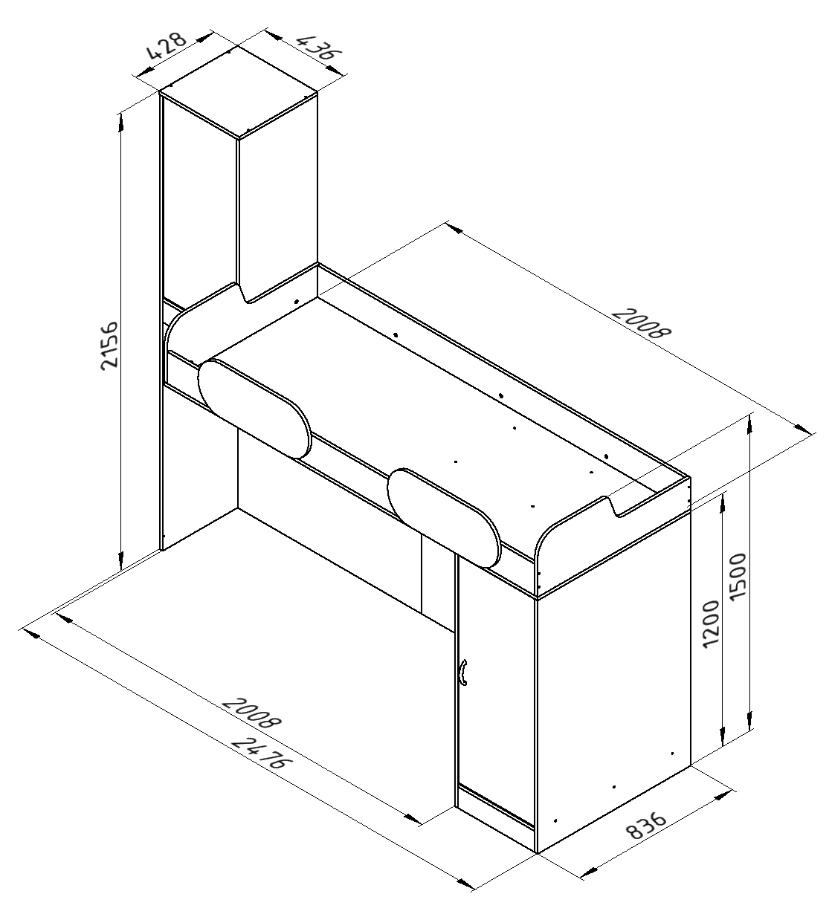  Описание:Кровать-чердак - это стильное и компактное, а главное, эргономичное спальное место, которое существенно экономит пространство детской комнаты. Верхний ярус имеет крепкое ограждение, защищающее от падений во сне. В комплекс входят два шкафчика для хранения одежды, постельного белья или игрушек. Внутри шкафчика, который расположен в изголовье кровати, находятся 2 вместительные полки. А внутри шкафчика, который размещен непосредственно под спальным местом, находится большое вертикальное отделение со штангой, удобное для хранения одежды и других объемных вещей. Также под спальным местом остается достаточно места, чтобы расположить некоторые другие элементы мебели и прочие вещи. Эта модель универсальна в сборке, то есть может быть собрана как вправо, так и влево. Этот предмет мебели может быть скомплектован с другой корпусной мебелью серии Дельта.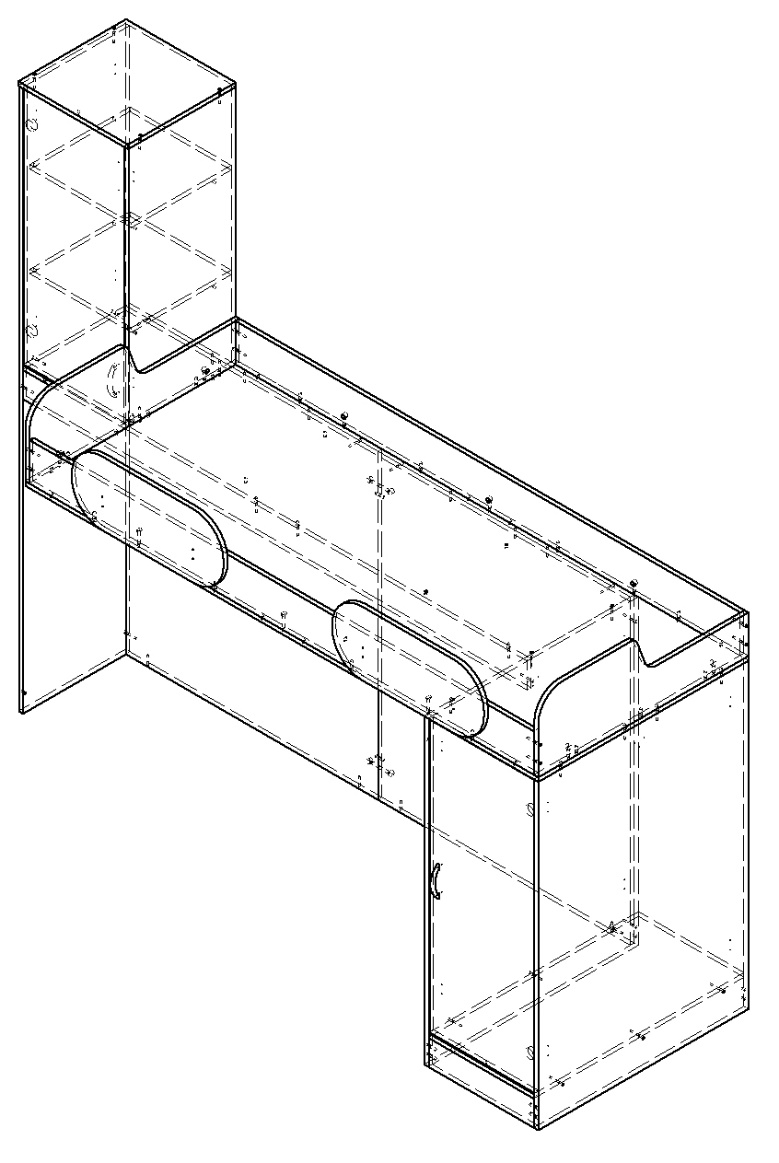 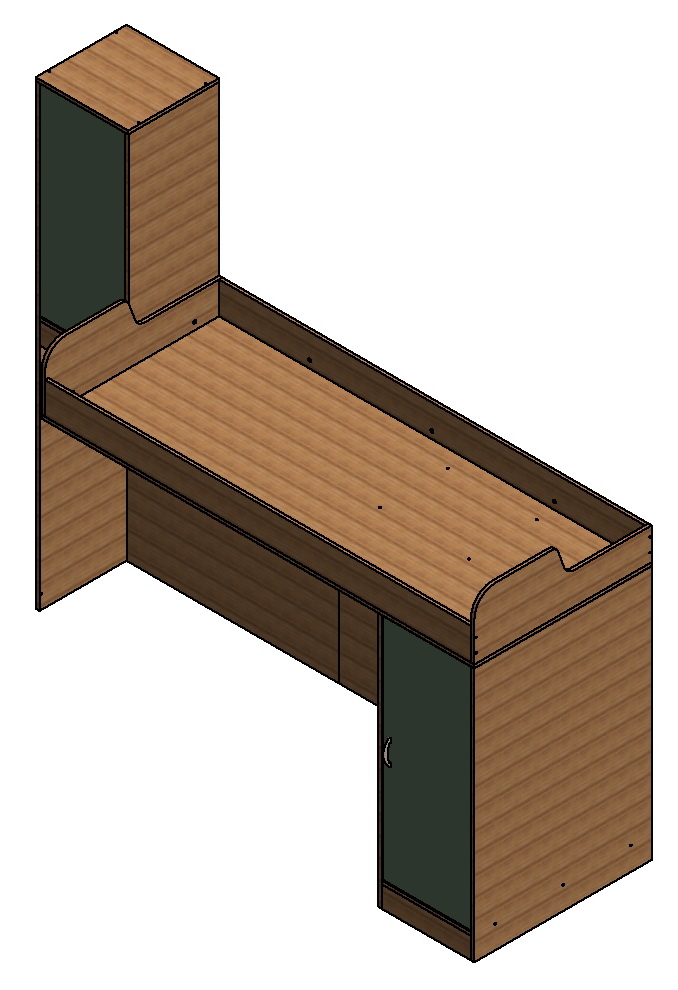 Габариты  (ДхШхВ)Д248*В216*Г84Размер спального места200х80Индивидуальная упаковка Гофрокороб Общий вес изделия 136кгОбъем изделия 0,3 м3Количество упаковок6 шт.Материал каркасаЛДСП - EggerФурнитура Пр-во Россия, Турция, ГерманияКромка ПВХ 2мм и 0,4мм пр-во РоссияЦвет корпусаДуб молочныйЦвет фасадаДуб молочный, ольха, орех, венге, оранж, салат,голубой,крем,желтыйГарантия18 мес.